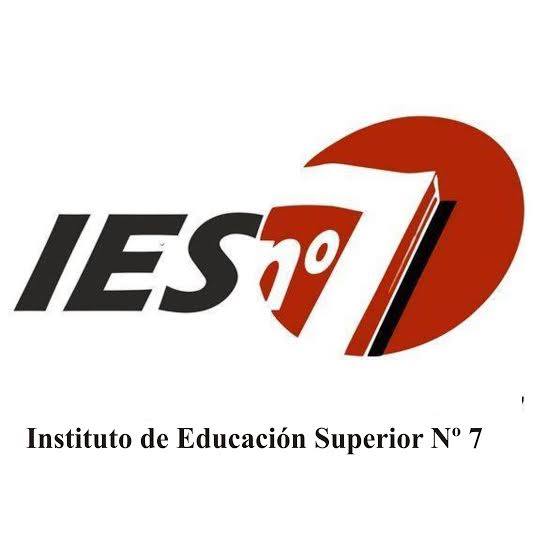                         PROGRAMA DE EXAMENCARRERA: Profesorado de Educación PrimariaPLAN DE ESTUDIO: Plan/ Decreto: Resolución N° 528/09UNIDAD CURRICULAR: Sujeto de la Educación PrimariaFORMATO CURRICULAR: MateriaAÑO: 2do APROFESORA EN CIENCIAS DE LA EDUCACIÓN: Medei, María LauraAÑO LECTIVO: 2020PropósitosBrindar una propuesta seria, coherente y sólida que permita a los y las futuros/as docentes  conocer las características actuales que describen al sujeto de la educación primaria.Facilitar el intercambio entre el saber teórico y el práctico, a partir de problemáticas sociales propias del contexto escolar que rodean al alumno/a de nivel primario entendidas como acontecimientos, considerando la influencia y consecuencia de la situación de virtualidad vivida por el Covid- 19.Promover la reflexión acerca de los aportes, alcances y límites de las distintas perspectivas teóricas en torno de la comprensión de los sujetos de la educación primaria, atendiendo al rol que tiene la escuela en la constitución de la subjetividad de los niños en este nivel educativo.Generar condiciones de aprendizaje que permitan la construcción de dispositivos teórico para analizar críticamente la compleja constitución del sujeto.Posibilitar la comprensión de las  categorías de niñez, infancia, adolescencia y juventud, inmersas en contextos socio- culturales determinados que hacen a la configuración identitaria del proceso de subjetivación. Fomentar la mirada hacia las nuevas demandas actuales que rodean al alumno/a de educación primaria. Brindar oportunidades para analizar el carácter normativo que suelen tener los discursos y prácticas educativas en el tratamiento de cuestiones como el desarrollo, la diversidad y el fracaso escolar. Aplicar la dinámica de grupo de aprendizajes, respecto de determinados contenidos para que los alumnos puedan experimentar dicha práctica y emplearla.Promover el procedimiento de análisis, reflexión e investigación bibliográfica.ContenidosEje 1.Sujeto de la Educación Primaria. La concepción histórica de la infancia. Infancia moderna. Papel de la escuela y la familia. Rol del Estado. ¿Existe la infancia en la actualidad? Cuando el alumno de nivel primario se corre de la normativa, ¿qué implicancias tiene? La mutación de la experiencia infantil. Modificación de las fronteras entre infancia y adultez y sus consecuencias en la constitución de la subjetividad. Los adolescentes hoy. Los jóvenes y los adultos en la actualidad. La influencia de las condiciones sociales, políticas, económicas, culturales e históricas en la constitución de la subjetividad. Subjetividad en riesgo: herramienta para su rescate.Eje 2.Las transformaciones sociales en el mundo contemporáneo que hoy rodean a la escuela: Consumo, luego existo, La sociedad líquida, Pequeños consumidores: la deconstrucción de identidades infantiles. Las desigualdades sociales en el aula. La violencia en el aula. La anomia social. Los límites en la escuela. Los nuevos agentes socializadores: el papel de los medios masivos de comunicación.  Repensando el papel de la escuela como sitio de subjetivación de las infancias y adolescencias actuales. Yo me cuido solo: Salud y prevención en la adolescencia. Nuevos escenarios culturales. La escuela ante la integración social y las nuevas filiaciones de los sujetos. El uso de las redes sociales. Acompañar la relación de los niños con la tecnología los ayuda a incorporar el lenguaje hablado. ¿Qué lugar ocupa la escuela ante el avance tecnológico? Eje 3. Sujetos, aprendizajes y contextos de prácticas. Las cronologías de aprendizajes: las trayectorias escolares. Trayectoria real y trayectoria teórica. Diferentes modos de construir las trayectorias escolares y los aprendizajes. Los procesos educativos que realizan diferentes grupos sociales en contextos y condiciones diversas. El cuidado del “otro” ¿Desatentos o desatendidos? La diversidad en el aula. El desafío de pluralizar las miradas.  La construcción de nuevos vínculos educativosCorrelativaPara poder rendir Sujeto de la Educación Primaria, se deberá tener aprobar la correlativa establecida: Psicología y EducaciónBibliografía del/ la  alumno/aBaquero y Naradowski: Normalidad y Normatividad en pedagogía.Baquero, R y  Narodowski, M. (1994) ¿Existe la infancia?: IICE. (6) Buenos Aires, Argentina: Miño y Dávila. Bleichmar, S. (2007), La construcción de legalidades como principio educativo. Conferencia llevada a cabo en el congreso de la Universidad de Rosario.Bleichmar, S. (2008), Violencia social, violencia escolar: de la puesta de límites a la construcción de legalidades. Buenos Aires: Noveduc.Curia, M. Pequeños consumidores: Algunas reflexiones sobre la oferta cultural y la construcción de identidades infantiles.Dueñas Gabriela: capítulo 6: Repensando el papel de la escuela como sitio de subjetivación de las infancias y adolescencias actuales. EDUCACIÓN SEXUAL INTEGRAL: Módulo 4. Adolescencias y juventudes: el desafío de pluralizar las miradas. .Janin, B: ¿Atentos o desatendidos?Janin, B. Acompañar la relación de los niños con la tecnología los ayuda a incorporar el lenguaje habladoKaplan, C: La mirada social sobre las infancias y las adolescencias: consecuencias sobre el ser alumno.Kiel, L: De sin límites a limitados. Escuela de Capacitación CePA, Centro de Pedagogías de Gae Anticipación. Gobierno de Bs As, secretaría de educación.Obiols, G: Ser adolescente en la posmodernidad. Terigi, F. (2010) Las cronologías de aprendizaje: un concepto para pensar las historias escolares. Jornada de Apertura del ciclo lectivo 2010.Vasen, J. (2008) Infancia y consumo. La atención que no se presta. Novedades Educativas (206)                                    Profesora en Ciencias de la Educación; María Laura Medei